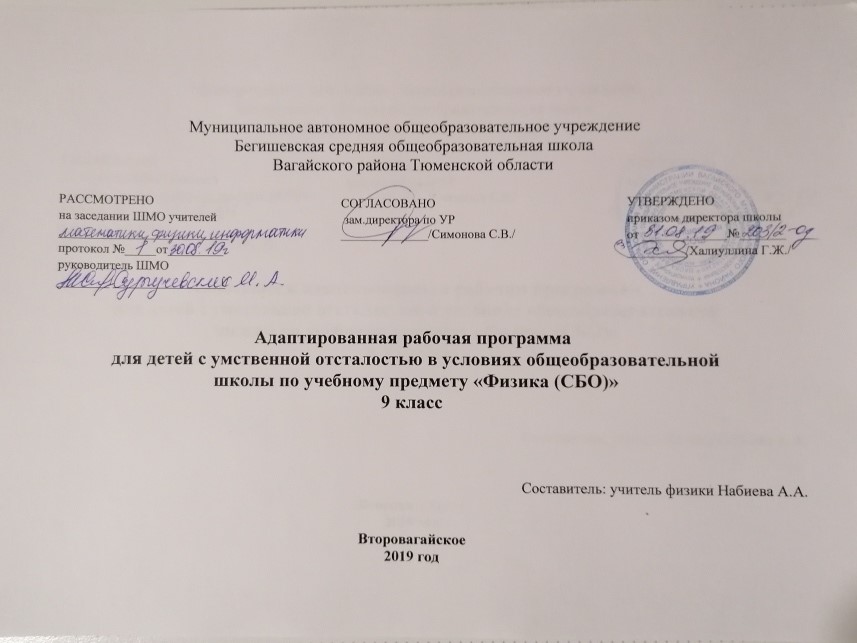 1. Планируемые результаты освоения учебного предмета  Личностными результатами изучения курса являются:Формирование личностных качеств: трудолюбие, аккуратность, терпение, усидчивость;Воспитание элементов трудовой культуры: организация труда, экономное и бережное отношение к продуктам, оборудованию и использованию электроэнергии, строгое соблюдение правил техники безопасности;Привитие желания и стремления готовить доброкачественную и полезную пищу, творческого отношения к домашнему труду;Развитие художественного вкуса, обоняния, осязания, ловкости, скорости, пространственной ориентировки;Развитие всех познавательных процессов (память, мышление, внимание, воображение, речь)В рабочей программе СБО предусмотрены следующие виды уроков: беседы;  практические работы;  экскурсии;  сюжетно-ролевые игры.Формы  работы на уроках СБО:Коррекционно – развивающие занятия (индивидуальные, коллективные, групповые).Экскурсии.Практические работы.Моделирование реальной ситуации.Совместная деятельность (праздники, конкурсы и развлечения).Методы работы:Практические  методы (дидактические игры, упражнения, задания, самостоятельная работа).Наглядные методы (натуральные предметы: одежда, обувь, посуда; реальные объекты: помещение, учреждение;  муляжи, игрушки, изображения: предметные, сюжетные).Словесные методы (рассказ, объяснение, беседа).В реализации программы широко используются наглядные средства обучения, демонстрация кинофильмов и др. В программе значительное место отводится экскурсиям. Они проводятся на промышленные,  сельскохозяйственные объекты, в магазины, на предприятия службы быта,  в отделения связи,  на транспорт, в различные учреждения. Для закрепления  знаний,  проверки умений  и навыков в конце каждой четверти проводится самостоятельная (контрольная) работа или тестирование.При освоении программы  9 класса предусматривается овладение следующими практическими навыками:Упражнения в подсчете расходов на удовлетворение культурных потребностей. Расчеты рационального ведения домашнего хозяйства. Определение размеров одежды и обуви, примерка одежды и обуви. Выведение пятен. Правила сервировки праздничного стола, приготовление вегетарианского борща, правила техники безопасности при пользовании бытовыми электроприборами. Уход за больным: переодеть, умыть, чтение назначений врача в рецепте, листа-вкладыша к лекарствам; составление деловых бумаг: заявления, автобиографии, заявки на материалы и инструменты; упражнения в рациональной расстановке мебели, подборе деталей интерьера; заполнение бланков денежных переводов, на посылки. Экскурсии в сбербанк, ЖЭК (ДЭЗ) для ознакомления с видами деятельности этих учреждений. Экскурсия в учреждения и отделы по трудоустройству. Составление деловых бумаг: заявление, автобиография, заполнение анкеты, заявки на материалы, расписки, докладной записки.В результате изучения курса социально-бытовой ориентировки обучающийся должен
знать:
- правила личной гигиены;- виды одежды, обуви и их назначение, правила ухода за одеждой и обувью из различных материалов;- способы выбора доброкачественных  продуктов, способы хранения продуктов и готовой пищи; правила составления рецепта блюда;- родственные отношения в семье, состав семьи, имена, отчества, фамилии и возраст, как распределены хозяйственно-бытовые обязанности между членами семьи;- правила поведения в зрелищных и культурно-просветительских учреждениях, на улице, в гостях, способы ведения разговора со старшими, сверстниками;- гигиенические требования к жилому помещению, последовательность проведения регулярной и сезонной уборки жилого помещения;- виды транспорта, правила покупки билетов, поведения в транспорте;- правила поведения в магазине, правила покупки товаров;- основные средства связи, виды почтовых отправлений; - меры по предупреждению заболеваний, правила оказания доврачебной помощи;- виды учреждений, их местонахождение и назначение;- составные части бюджета семьи и их размер, основные статьи расходов в семье, стоимость крупных покупок, правила экономии, виды и цели сбережений;- учреждения и отделы по трудоустройству, виды документов, необходимых для поступления на работу, правила перехода родной работы на другую, перечень основных деловых бумаг и требования к их написанию.уметь:
- соблюдать правила личной гигиены, соблюдать ЗОЖ;- различать одежду и обувь в зависимости от их назначения, подбирать одежду, обувь, головной убор по сезону; стирать, сушить и чистить одежду, подготавливать одежду и обувь к хранению, чистить кожаную обувь;- пользоваться  приборами и режущими инструментами, строго соблюдать правила безопасности; приготовить простые блюда, сервировать стол;- записать имя, отчество, фамилию  членов семьи, выполнять правила поведения в семье,  выполнять определенные обязанности в  семье, ухаживать за маленькими детьми;- производить сухую и влажную уборку помещения, пользоваться печатными  инструкциями к моющим  средствам, используемым  при уборке кухни и санузла, ванны;- соблюдать правила безопасности во время поездки на различных видах транспорта, купить билет на транспорт, составить маршрут поездки;- выбирать необходимые продукты питания с учетом срока годности; округленно подсчитать сумму за приобретенные продукты; оплатить, проверить чек и сдачу;- оформлять  бланки почтовых отправлений, упаковать посылку, культурно разговаривать по телефону;- вызвать врача, приобрести лекарство в аптеке, оказать первую помощь при ожоге, обморожении, оказать первую  помощь утопающему;- обращаться с вопросами и просьбами к работникам  учреждений;- подсчитать бюджет семьи, подсчитать расходы, планируя расходы на месяц, полмесяца, неделю, день, снимать показатели счетчика, планировать и подсчитывать расходы на культурные и текущие потребности, крупные покупки;- обращаться в отделы кадров учреждений для устройстве на работу, написать заявление о принятии на работу о переходе, с одной работы на другую, о предоставлении очередного отпуска и другого содержания, автобиографию, заполнить анкету, составить заявки на материалы, инструменты, написать расписку, докладную записку.В рамках реализации рабочей программы планируется следующая коррекционная работа:2.Содержание ученого предмета(2 часа в неделю, 68 часов в год)3.Тематическое планирование (68 часов)№ п/пРазделыКоррекционная работа1«Личная гигиена»Развивать осознанное восприятие и слуховое внимание в процессе ознакомления учащихся с правилами здорового образа жизни, о вредном воздействии алкоголя и наркотиков, курения на организм человека.. Способствовать правильному распределению внимания и расширению кругозора.2«Одежда и обувь»Расширять кругозор учащихся. Активизировать процессы припоминания, опираясь на жизненный опыт, при формировании представлений о моде и стилях одежды. Развивать глазомер и точные математические навыки при вычислении размеров одежды. Развивать бытовую ориентировку.3«Жилище» Способствовать развитию бытовой, пространственной ориентировки при формировании представлений об интерьере. Развивать воображение, зрительное внимание при практической расстановке мебели с учетом предъявляемых требований, опираясь на жизненный опыт.4«Питание»Активизировать мыслительную и речевую деятельность при знакомстве с видами и значением питания. Развивать логическое мышление и воображение при составлении меню, учитывая принятые требования. Развивать мелкую моторику рук, зрительное и слуховое восприятие, воображение в процессе сервировки стола.5 «Семья»Активизировать мыслительные процессы,  аналитико-синтетическую деятельность при распределении обязанностей в семье и осознанное восприятие при выявлении условий для создания семьи. Развивать связную речь и воображение в процессе написания сочинения на тему «Моя семья».6«Культура поведения»Корригировать навыки поведения в обществе. Развивать воображение и слуховое внимание в процессе формирования правил хорошего тона.7«Транспорт» Активизировать мыслительную и речевую деятельность, расширять кругозор и пространственную ориентировку при знакомстве с авиатранспортом, его разнообразием и назначением.8«Средства связи»Расширять словарный запас, развивать слуховое внимание и восприятие при оформлении квитанций на денежный перевод. Активизировать математическое, логическое мышление в процессе практического применения полученных знаний.9«Медицина»Способствовать развитию аналитико-синтетической деятельности при распределении обязанностей по уходу за больным. Корригировать поведенческие навыки для профилактики инфекционных заболеваний10«Торговля»Развивать наблюдательность и зрительное внимание в процессе формирования представлений о ярмарках, рынках, комиссионных магазинах, осуществляя практическую направленность и взаимосвязь с жизнью.11«Учреждения, организации и предприятия»Развивать пространственную ориентировку, расширять кругозор, опираясь на жизненный опыт учащихся.12«Трудоустройство»Развивать мыслительную и речевую деятельность для более успешной адаптации в дальнейшей жизни. Развивать осознанное восприятие, слуховое и зрительное внимание, в процессе оформления деловых бумаг, соблюдая принятые требования.№ п/пРаздел и темыпрограммыКол-вочасовВ том числеВ том числеВ том числе№ п/пРаздел и темыпрограммыКол-вочасовПрактические работыКонтрольные работыПеречень экскурсий и проектных работ с указанием тем и сроков проведения.1.Одежда и обувь 64--2.Питание 1212--3.Семья 6---4.Культура поведения445.Жилище 64--6.Транспорт 2--7.Торговля42--8.Средства связи 62-19.Медицинская помощь 64--10.Учреждения, организации и предприятия4--111.Трудоустройство86-12.Бюджет семьи44--ИТОГО6842-2№Раздел/ Тема урокаКолич.часов1.I. Одежда и обувь61.Стиль одежды. Мода. Обновление одежды (замена мелких деталей)22.Выбор одежды и обуви при покупке в соответствии с индивидуальными особенностями, назначением23.Выведение мелких пятен с одежды в домашних условиях. Техника безопасности при пользовании средствами для выведения пятен24.II. Питание124.Питание детей ясельного возраста. Приготовление молочной каши, киселя25.Диетическое питание. Приготовление диетического супа26.Приготовление национальных блюд. Русская кухня27.Приготовление блюд украинской кухни28.Приготовление блюд татарской  кухни29.Меню праздничного стола. Оформление блюд. Сервировка праздничного стола.210.III. Семья 610.Брак и семья. Правовые основы брака. Условия создания семьи.211.Семья. Обязанности членов семьи. Функции семьи212.Морально-этические нормы взаимоотношения в семье. Семейные традиции. Организация отдыха и досуга семьи213.IV.Культура поведения 413.Правила общения. Правила общежития214.Прием гостей; правила хорошего тона2V.Жилище615.Рациональная расстановка мебели в квартире. Интерьер216.Художественное оформление интерьера (освещение современной квартиры)217.Сохранение жилищного фонда. Частичный ремонт квартиры2VI.Транспорт218.Авиатранспорт. Аэропорт. Порядок приобретения авиабилетов. Правила поведения в самолете, аэропорту219.VII.Торговля419.Виды ярмарок. Значение ярмарок220.Участие в школьной ярмарке. Подготовка сувениров для ярмарки221.VIII.Средства связи621.Виды денежных переводов. Стоимость отправления денежных переводов.222.Виды связи. Особенности видов связи, их значимость, необходимость в современных условиях жизни общества. 223.Дистанционная экскурсия на почту224.IХ.Медицинская помощь624.Инфекционные заболевания. Меры по их предупреждению225.Уход за больными226.Уход за больными. Листок нетрудоспособности227.X.Учреждения и организации427.Предприятия бытового обслуживания228.Дистанционная экскурсия в «Дом быта»229.ХI. Трудоустройство829.Учреждения и организации по трудоустройству (отделы кадров, центры занятости). Оформление на работу. 230.Документы необходимые для устройства на работу. Их оформление231.Правила составления документов232.Прием на работу. Собеседование с работодателем233.XII. Бюджет семьи.433.Расходы на удовлетворение культурных потребностей. Планирование крупных покупок.234.Экономия в домашнем хозяйстве. 2                                                                                  Итого:68